                    4.2. Условием участия в фестивале является заявка, регистрация на АИС   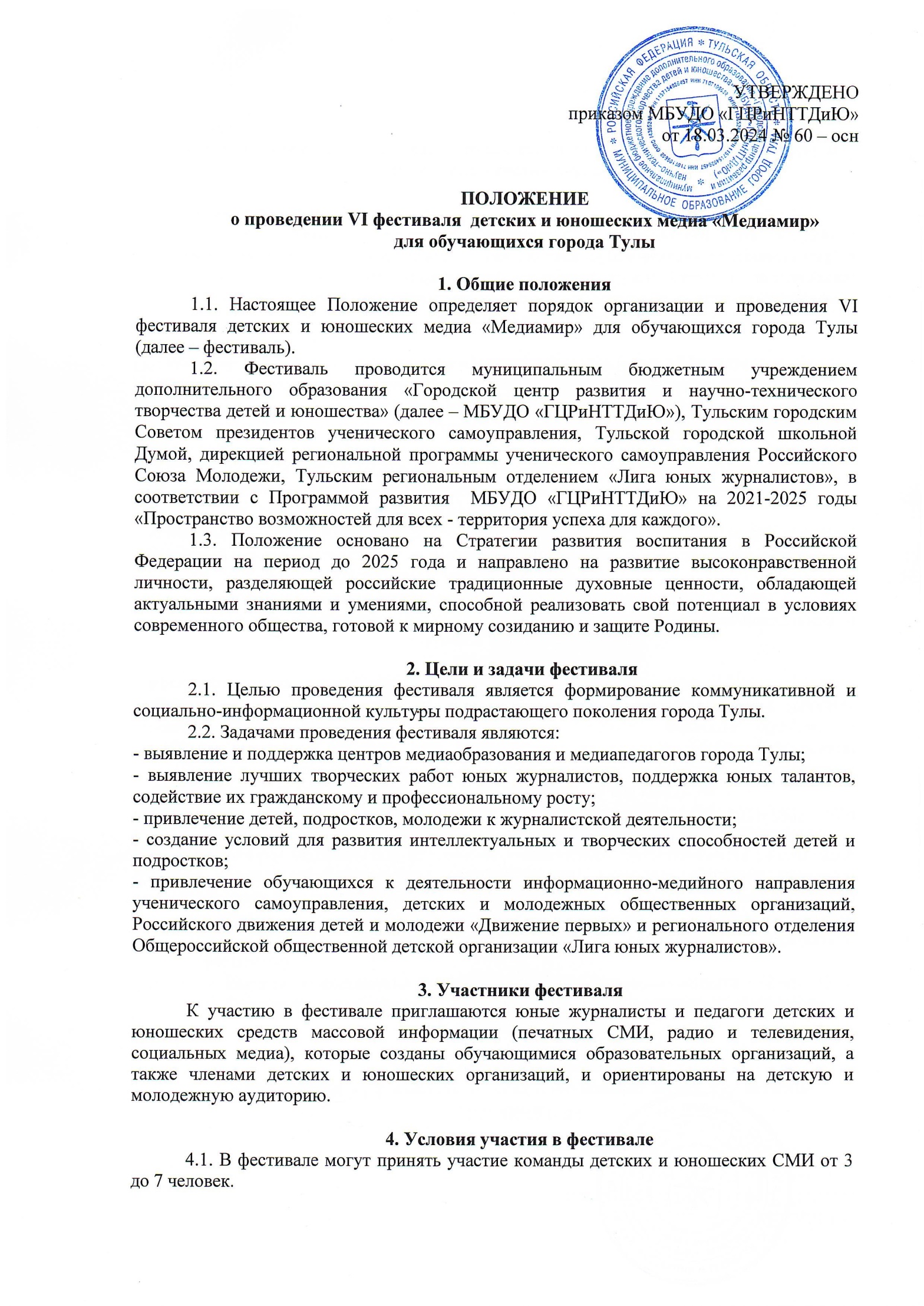         «Навигатор» и наличие доступа к конкурсным материалам. 4.3. Порядок предоставления конкурсных материалов: газеты, журналы - в электронном виде, выпуски радио- и телепередач, подкасты, видеофильмы - в записи, публикации в социальных медиа - в виде скриншотов и прямых ссылок.4.4. В рамках подготовки к фестивалю проводится заочный конкурс журналистских материалов. В заочном конкурсе могут принять участие материалы, опубликованные в средствах массовой информации (в том числе в социальных сетях) в период с марта 2023 года по март 2024 года.4.5. Тематика конкурсных материалов:1. « В дружной семье и в холод тепло» - материалы, посвященные Году семьи.2. «Тула - земля талантов»  - материалы о талантливых сверстниках.3. «Сами справимся?» - материалы о развитии школьного самоуправления. 4. «По доброй воле» - материалы о волонтерском движении.5. «Весне дорогу!» - материалы о красоте вокруг нас, в природе и в жизни. 4.6. Номинации конкурса:«Своими глазами»: информационные сообщения и репортажи.«Лицом к лицу»: интервью, беседы, ток-шоу.«Человеческий фактор»: материалы о людях, сохраняющих и меняющих мир.«Колесо обозрения»: обзоры и материалы аналитического характера.«Острое перо»:  материалы о проблемах, связанных с предложенными темами.«Прямой разговор»: радиопередачи и подкасты.«Лови момент!»: рисунки, фотографии и иные визуальные материалы, отражающие основную проблематику конкурса.«Жизнь в движении»: видеоматериалы, отражающие основную проблематику конкурса.«Все это было бы смешно…»: фельетоны и юмористические материалы на предложенные темы.«Живущие в сети»: материалы в социальных медиа.4.7. Критерии оценки работ: раскрытие темы, насыщенность, выразительность, яркость, содержательность, грамотность, соответствие текста и изобразительного ряда (при наличии).4.8. Для поддержки лучших медиакоманд вводятся специализированные номинации:«Лучшее печатное издание»;«Лучшая телепрограмма»;«Лучшая радиопрограмма»;«Лучшая страница в социальных сетях»;«Медиашкола».4.9. В рамках фестиваля состоится обучающий трек «Эти нейросети...». В рамках трека будут проведены вебинары по использованию нейросетей для создания текста, изображений, обработки видео. Вся информация по проведению вебинаров размещается в социальной сети «ВКонтакте» на странице фестиваля: https://vk.com/event194060641 Участники вебинаров получат задания на создание мини-проектов с помощью нейросетей, в день фестиваля состоится защита проектов и награждение лучших работ и их авторов.5. Дата, время, место проведения фестиваля5.1. Закрытие фестиваля и подведение итогов конкурса состоится 10 апреля 2024 года в 13.00 по адресу: г. Тула, ул. Революции, д. 2, каб. 15. 5.2. Конкурсные материалы подаются в срок до 5 апреля 2024 года. 5.3. Установочное совещание кураторов детских медиаобъединений состоится          22 марта 2024 года в 16.00 на платформе «Сферрум» по ссылке: https://sferum.ru/?call_link=6bqSjQ1Qj35Tbyh-Bf89NjljWT_Nr-6bKFHv3Tq7Y8s 5.4. Для участия необходимо ЗАПИСАТЬСЯ на мероприятие на сайте «Региональный навигатор дополнительного образования детей Тульской области» - НАВИГАТОР. Перейти по ссылке https://dopobr.tularegion.ru На главной странице сайта Навигатора, в верхней его части необходимо авторизоваться через Госуслуги. Зайти через Госуслуги в НАВИГАТОР в раздел «Мероприятия». Выбрать дату и Конкурс. Затем пользователю сайта следует нажать на клавишу «Записаться». Или воспользоваться прямой ссылкой на мероприятие: https://dopobr.tularegion.ru/activity/5796/?date=2024-04-05 6. Порядок проведения фестиваля6.1. Конкурсные работы и заявки на участие в фестивале принимаются до 5 апреля 2024 года на электронную почту sotr.gcr@tularegion.org6.2. Телефон для справок: +7 (4872) 50-50-84 заместитель директора по воспитательной работе Котова Анастасия Михайловна, куратор Тульской городской школьной Думы; Назаров Николай Всеволодович, педагог-организатор,                                                тел. +7 906-628-19-19. 6.3. Проведение фестиваля освещается на официальном сайте МБУДО «ГЦРиНТТДиЮ», в официальной группе МБУДО «ГЦРиНТТДиЮ» социальной сети «ВКонтакте». Материалы, предоставленные участниками фестиваля, могут быть использованы его организаторами в некоммерческих целях и размещены в средствах массовой информации.6.4. При проведении закрытия фестиваля состоится защита лучших мини-проектов, созданных в рамках обучающего трека «Эти нейросети…». 7. Подведение итогов фестиваля 7.1. По итогам работы фестиваля победителям будут выданы дипломы МБУДО «ГЦРиНТТДиЮ» по номинациям, участникам – сертификаты. 7.2. Победители фестиваля получают рекомендацию для участия в медиафоруме «Артек», работе медиаотрядов лагерей «Артек» и «Орленок». 8. Обеспечение безопасности участников фестиваля8.1. Обеспечение безопасности при проведении фестиваля возлагается на педагога-организатора МБУДО «ГЦРиНТТДиЮ» Назарова Н.В. 8.2. Ответственность за жизнь и здоровье обучающихся в пути к месту проведения фестиваля и обратно, во время проведения фестиваля, следования по маршруту, за соответствующую подготовку участников несут руководители команд. 8.3.Руководителям необходимо уделить особое внимание:-предварительному целевому инструктажу участников фестиваля с последующей регистрацией в журнале установленного образца;-правилам следования по маршруту;-организованной доставке участников к месту проведения фестиваля и к назначенному пункту после окончания фестиваляЗаявкана участие в VI фестивале детских и юношеских медиа «Медиамир» для обучающихся города ТулыКоманда ________________________________________________________________________________________________________________________(полное наименование образовательной организации)Руководитель команды________________________________________________________      (фамилия, имя, отчество полностью, должность, контактный телефон)Состав команды:       Директор ОО______________________     ____________________________________                                        (подпись)                                             (ФИО)       М.П.№ п/пФамилия, имя участникаДата рождения Название конкурсной работы (если есть) № ЦО, класс ФИО куратора медиаобъединения1234567